Race will be located at Banner Lakes @ Summerset Park just North of Indianola off of HWY 69 (SE 14th St.).The official address is:  13084 Elkhorn Carlisle, IA 50047When you see the brick entryway, drive all the way through to the Banner Lakes trail to find the start/finish and parking.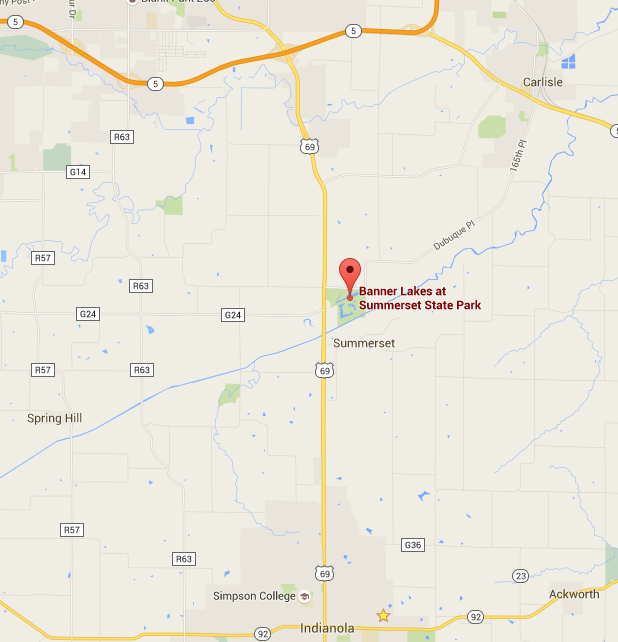 